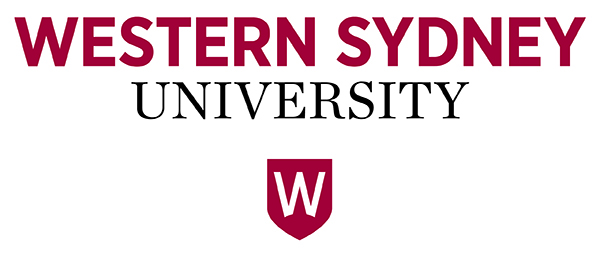 BUSINESS CASEDUAL / JOINT HDR AWARD AGREEMENTThis form is to be completed for new or renewed or amended agreements related to HDR Dual Degrees or Joint arrangements.This Business Case is to be prepared by the Proposer and submitted to the Graduate Research School (via the GRS School Manager) together with an endorsed Intention Form.The Graduate Research School will review and obtain the required approvals.  Upon final approval, the Graduate Research School will notify the International Partnerships Agreements Coordinator and the Proposer to enable an agreement to be prepared in consultation with required stakeholders.Please return this form to – School Manager, Graduate Research School Partner InstitutionPartner InstitutionFull Name:(as required on agreement)Physical Address:(as required on agreement)Telephone:Website:Partner Academic Contact:(for contract management)Name:Partner Academic Contact:(for contract management)Title:  Partner Academic Contact:(for contract management)Email:  Partner Academic Contact:(for contract management)Telephone:  Western Sydney University : Academic ContactWestern Sydney University : Academic ContactContact Academic:NameContact Academic:Title:Contact Academic:Email:Contact Academic:Telephone:Partner Due DiligencePartner Due DiligencePartner Due DiligencePlease indicate the status of this partner.󠄀 New󠄀 Existing󠄀 New󠄀 ExistingIs there an established connection or, agreement, or researcher-to-researcher link with this partner?  If yes, please provide details.󠄀 Yes󠄀 NoIf yes, please indicate how:󠄀 Yes󠄀 NoIf yes, please indicate how:Has an Intention Form been completed and endorsed by all required parties?   󠄀 Yes – please attach to this Business Case󠄀 NoIf No, please complete and forward to Western Sydney International for the required endorsement then attach.󠄀 Yes – please attach to this Business Case󠄀 NoIf No, please complete and forward to Western Sydney International for the required endorsement then attach.What are the specific benefits to the research focus of the School/Institute?What tangible benefits will this partnership bring to WSU?Please list and provide details.Please list other universities, including Australian universities that the partner currently works with.Is the partner’s Research Office or Graduate School involved? If yes, provide contact name and details.Name:Name:Is the partner’s Research Office or Graduate School involved? If yes, provide contact name and details.Title:  Title:  Is the partner’s Research Office or Graduate School involved? If yes, provide contact name and details.Email:  Email:  Is the partner’s Research Office or Graduate School involved? If yes, provide contact name and details.Telephone:  Telephone:  Type of AgreementPlease specify which type of agreement is being requestedType of AgreementPlease specify which type of agreement is being requestedType of AgreementPlease specify which type of agreement is being requested󠄀Dual Higher Degree Research Award Agreement󠄀Dual Higher Degree Research Award Agreement󠄀Dual Higher Degree Research Award Agreement󠄀Joint Higher Degree Research Award Agreement󠄀Joint Higher Degree Research Award Agreement󠄀Joint Higher Degree Research Award AgreementStart Date of the AgreementStart Date of the AgreementDD/MM/YYYYDetails of the AgreementPlease provide the negotiated details of the partnership arrangementsDetails of the AgreementPlease provide the negotiated details of the partnership arrangementsRequired ConsiderationsThe following considerations must be discussed with the partner prior to preparation of this Business Case Form.Please provide details or outcomes of discussions with the partner to enable consideration to be made (as required):Required ConsiderationsThe following considerations must be discussed with the partner prior to preparation of this Business Case Form.Please provide details or outcomes of discussions with the partner to enable consideration to be made (as required):FUNDING:What funding or scholarship arrangements are required under this agreement?Amount by WSU:Fee’sScholarshipsCandidature Support funds Travel and accommodation costsSupervision costsOverseas Health Care CoverFUNDING:What funding or scholarship arrangements are required under this agreement?Amount by the Partner:Fee’s ScholarshipsCandidature Support funds Travel and accommodation costsSupervision costsOverseas Health Care CoverCONTRACTUAL:What legislation under pins the awarding of a PhD in each countryIf Joint Award (who is the Primary/Home University) Are there any considerations around:- IP- Privacy- Exchange of Information- Ethics- Conferral of the AwardPlease provide detailsSUPERVISION:What are the supervision arrangements for this agreement? Names of Primary supervisors Names of Co-supervisorsEXAMINATIONS:What are the arrangements for the Higher Degree Research examination for this agreement?Oral Defence (Details of panels and reports)Written thesisExternal examiners (x2)Exegesis DURATION:What is the duration of the PhD?What dates will the student reside in the partner University?What dates will the student reside at Western Sydney University? Special FeaturesAre there any special features to be noted about this partnership?Special FeaturesAre there any special features to be noted about this partnership?EndorsementEndorsementDean/Director of the School/Institute: Name:Signature:     Date:   _ _ / _ _ / _ _Dean, Graduate Studies & Researcher Development:Name:Signature:     Date:   _ _ / _ _ / _ _Office of the Deputy Vice-Chancellor (Research, Enterprise and International):Name:Signature:     Date:   _ _ / _ _ / _ _